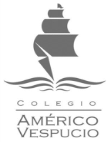 CENTRO EDUCACIONALCENTRO EDUCACIONALAMÉRICO VESPUCIOAMÉRICO VESPUCIOHORARIO AÑO ESCOLARHORARIO AÑO ESCOLARHORARIO AÑO ESCOLARHORARIO AÑO ESCOLARHORARIO AÑO ESCOLARHORARIO AÑO ESCOLARHORARIO AÑO ESCOLAR2020202020202020202020202020Profesor(a) Jefe:Profesor(a) Jefe:CAMILA RIOSCAMILA RIOSCAMILA RIOSCurso:Curso:1° BÁSICO A1° BÁSICO A1° BÁSICO ASala:Sala:MeetMeetHRStiempoLunesMartesMiércolesJuevesViernes110:00 - 10:3000000210:40 - 11:1000000311:20 - 11:500000412:00- 12:30LenguajeMatemáticaMatemáticaHistoriaLenguaje512:40 - 13:20CienciasHistoriaLenguajeCienicasOrientaciónALMUERZO614:30 - 15:000000715:10 - 15:400000815:50 - 16:200000916:20 - 17:001016:00 a 16:45